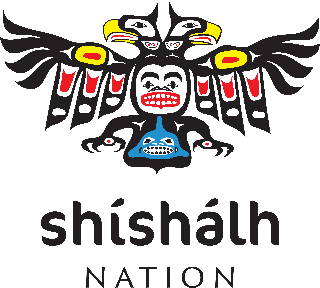 The PositionUnder the guidance of the Social Development Manager and immediate supervision of the Family Support Worker, in this role the liaison worker will supports and assists the Family Support Worker in their daily work. This training role will support the FSW to promote the safety and well-being of Sechelt Nation community services .This is a brief contract role, which will be ongoing for a time-period of 6 months (September 2020 to March 2021). It will be a 2-3 days a week(part-time) position. Lastly, as a final criterion, this is a learning role hence the successful candidate will be a person between the ages of 15-30 years old. Duties & ResponsibilitiesThe FSW- in Training will provide technical, organizational and interpersonal skills necessary to efficiently and effectively coordinate the scheduling, communication and documentation of all aspects of a plan.The incumbent will work as an on-the-job training/supervision shadowing the Family Support worker in their daily tasks in planning and achieving established priorities, determining work methods and processes, and ensuring program delivery needs for assigned area(s) are met.Support the FSW as the Nation Representative–who receives all court docs for any Sechelt Nation children and family where they reside, which may mean out of province or out of countryWorking with MCFD & Attend Family court to support our families who may be taking in a family member to look after under a MCFD program like EFT(Electronic Funds Transfer).Follows up with all children/ youth in care off coast - what is their care plan, will they be returned home to their bio parent / guardian, if not it’s up to the liaison to seek out family or where they reside which family can we bring forward Follows up with families who reside off coast who may have a supervision order in place, seek out family members who can assist the family if child comes into care Work with FSW to host wellness /culture / workshops to engage children youth and families.Qualifications (for Junior/Training position):Grade 12 or equivalent (or in progress). Willing to participate in training and education as directed such as: Family Support Certificate and Home Visitor TrainingProficient in the use of MS OfficeCapacity to establish effective relationships with children/ youth/ families and extended familiesKnowledge and understanding of behavioral effects of abuse and neglect Ability to maintain confidentiality and deal with sensitive situationsCriminal Record Check required.Valid Driver’s License and use of a suitable vehicle is preferredA full job description is available upon request. If you are interested in the position, please send your resume and cover letter to the Human Resources Department, or contact Shree Comar at scomar@shishalh.com Preference will be given to qualified shíshálh members, community members, and other First Nation’s members, Inuit and Métis.  We sincerely thank all applicants for their interest in the position; however, only qualified applicants will be contacted for an interview.